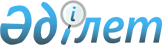 О мерах по упорядочению оборота алкогольной продукции
					
			Утративший силу
			
			
		
					Постановление Правительства Республики Казахстан от 16 июня 1998 г. N 543 . Утратило силу - постановлением Правительства РК от 8 ноября 2000 г. N 1683 ~P001683

      В целях усиления государственного контроля за оборотом алкогольной продукции Правительство Республики Казахстан ПОСТАНОВЛЯЕТ: 

      1. Установить порядок, при котором реализация алкогольной продукции с объемным содержанием этилового спирта более 12 процентов, независимо от натуральных объемов, осуществляется организациями оптовой торговли, имеющими соответствующую лицензию, и организациями розничной торговли, имеющими стационарные торговые помещения для обслуживания покупателей (торговые залы) и кассовые аппараты с фискальной памятью. 

      2. Акимам областей, городов Астана и Алматы, Комитету налоговой полиции Министерства финансов Республики Казахстан по согласованию с Комитетом по государственному контролю над производством и оборотом алкогольной продукции Министерства энергетики, индустрии и торговли Республики Казахстан осуществлять контроль за исполнением пункта 1 настоящего постановления. 

      3. Центральным и местным исполнительным органам привести ранее принятые решения в соответствие с настоящим постановлением. 

      4. Настоящее постановление вступает в силу через два месяца со дня подписания. 

 

     Премьер-Министр  Республики Казахстан
					© 2012. РГП на ПХВ «Институт законодательства и правовой информации Республики Казахстан» Министерства юстиции Республики Казахстан
				